 Муниципальный этап конкурса "Учитель года - 2018"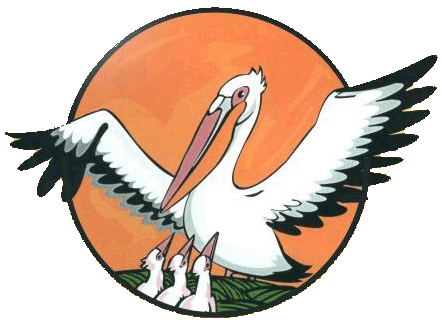                                                         Конкурсное задание – эссе « Я - учитель»                                                         Копанева Г. А.                                                         МКОУ ООШ с Петровского Уржумского района Кировской области«Педагог - строитель жизни, художник жизни. Он иначе не может».Шалва Александрович АмонашвилиЯ с детства мечтала стать учителем. Любила играть в школу, воображая себя педагогом.  После школы приходила домой и с куклами давала уроки. Как на уроке усердно старалась их обучать. По вечерам с соседскими ребятами играли в школу, а я всегда была учительницей.  Первую практику я получила с братом, которого до школы, я научила, писать и считать. В классе постоянно помогала следить за учёбой. Однажды  в библиотеке мне попалась книга Амонашвили «Здравствуйте, дети». Прочитав которую, я твёрдо решила стать учителем, и учить детей по его методике, а не так, как учили нас. Я глубоко уважаю Шалву Александровича Амонашвили и считаю, что предложенная им Клятва Учителя должна быть в сердце каждого человека, называющего себя учителем или педагогом. Мы все должны пережить в себе эти слова:я, добровольно выбрав профессию Учителя и находя в ней свое призвание, глубоко сознавая свою причастность за сохранение и процветание жизни на Земле, с полной ответственностью принимая на себя заботу о судьбе Ребенка, о судьбах детей, клянусь:- любить детей, любить каждого ребенка от всего сердца,- быть им верным и преданным,- следовать цели раскрытия, развития, воспитания, утверждения в Ребенке личности,- быть оптимистом в отношении любого ребенка в любых случаях.Педагогика по Амонашвили поражает, как свежий воздух на пороге школы, когда после уроков выходишь из ее сутолоки и духоты. Но педагогика и должна быть экологически чистой, по убеждению Шалвы Александровича, в отличие от загрязненной – силовой.– Мы все соработники у Бога. Воспитывая ребенка, мы сотрудничаем с Богом. Если так подходить к ребенку, то многое станет ясным, и мы увидим, что все дети стремятся к развитию, и нам не нужно заставлять их учиться, наоборот, нужно не мешать им в этом, как это делает авторитарная педагогика.Но любовь – не хаос, гуманная педагогика – не вседозволенность. Это воспитание любовью, которая организовывает и созидает.Каждый ребенок пришел в этот мир не случайно: он рождается потому, что должен был родиться, он пришел как бы на зов людей. У него своя жизненная миссия, которой мы не знаем, – может быть, великая, и для того он наделен величайшей энергией духа. И наш долг – помочь ему выполнить ее. Этот постулат – основа основ учительской философии Амонашвили, и он переворачивает, не оставляя камня на камне, все основы традиционной авторитарной педагогики и ее священные ритуалы, причем тут не остается мелочей и деталей, развенчивается даже красный цвет авторучки, которой учитель подчеркивает ошибки и ставит оценки:– В традиционной дидактике прочно бытует мнение, что младшим школьникам нельзя показывать ошибочные формы того, что подлежит усвоению, – якобы они из-за его сильной впечатлительности и обостренной памяти могут засесть в нем как правильные. Если это верно, то как тогда может учитель пользоваться красными чернилами, отмечая в работах учеников искривленными, раздраженными линиями и знаками именно ошибки, допущенные детьми? Ведь если так привлекать к ним внимание ребенка, по этой логике – он закрепит в себе ошибочную форму, и, сколько ни упражняй его потом, ошибка останется в нем надолго. И что-то не видно, чтобы количество детских ошибок уменьшалось из-за того, что процессу учебы сопутствовали контроль, исправление ошибок и оценки. Может быть, было бы лучше, если бы учитель вместо красных пользовался зелеными чернилами, отмечая успехи, достижения, качество движения? Посмотрит ребенок на свою работу и порадуется успехам: зеленые черточки и знаки обратят его внимание на победы. А что касается самих ошибок, то они вовсе не такие уж опасные симптомы в развитии ребенка, скорее наоборот: находя, замечая, анализируя ошибку, ребенок может иногда успешнее овладеть эталоном.“Любая наука нужна лишь для возвышения человека. Не странно ли, что у нас школьник – вечная жертва преподаваемых ему наук? Не сама история, химия, физика важна в школе, а история, химия, любая наука должна быть проводом, через который учитель проводит свет” – в этом постулате, почти афоризме, весь Шалва Амонашвили, с его молитвенным поклонением перед духом и делом учителя, с его верой в космическое происхождение каждого ребенка и его особую миссию.         До седьмого класса Шалва Амонашвили был круглым двоечником, а школу окончил с золотой медалью. Его отношение к учёбе изменила новая учительница по грузинскому языку, которая относилась к детям с интересом и уважением. Личность ребёнка стала центральным понятием концепции гуманной педагогики, которую разработал Амонашвили.  Я опишу  самые важные тезисы педагога о том, каким должен быть учитель.1. Быть учителем, а не преподавателемЗадача учителя — помочь и подсказать. Подружиться с учеником, полюбить его и заслужить его уважение. Не просто давать информацию, а терпеливо излагать своё мнение и слушать мнение учеников. Особенно опасно неверие в ребёнка — предубеждение, что он изначально не способен учиться без палки. В таких случаях учитель ещё без всяких причин начинает кричать на учеников и угрожать наказаниями. Но чтобы обучение приносило плоды, каждый ребёнок должен чувствовать, что учитель желает ему добра и принимает таким, какой он есть.«Лучше педагогу не входить в школу с озлобленной душой, чтобы не калечить души детей; лучше не входить в школу без ясной цели и воспитательных намерений, чтобы не навязывать детям воспитательные импровизации, вызывающие недоумение и растерянность детей; лучше не входить в школу из вчерашнего дня, без самообновления, чтобы не нести с собой скуку и однообразие; лучше не приходить к детям без веры в педагогику, чтобы не сеять в них неуверенности в самих себе и в своём педагоге».Шалва Амонашвили, «Здравствуйте, дети!»2. На любовь дети отвечают любовью, на жестокость — жестокостьюВ основе воспитания лежит безграничная любовь к детям. В авторитарной системе учитель, даже искренне любя ребёнка, считает своим долгом «держать его в руках»: заставлять учиться, хорошо себя вести, строго спрашивать с него. А чаще учитель даже не трудится вложить хоть чуточку своей души в процесс обучения, который не должен состоять только из бесконечных домашних заданий, вызовов к доске и контрольных работ. Когда учителя больше любят власть над учениками, чем их самих, ученики отвечают соответственно — бунтом.«Физик вызывал в нас раздражение и злобу. Человек немолодой, воображавший себя известным учёным, просто издевался над нами. Принципиально никому не ставил пятёрку. „Пятёрка — это мне, — говорил он. — Другие же отметки — вам“. Ему жалко было и четвёрки ставить. Потому много было в классе троечников и двоечников. Нас возмущали его грубость, насмешки и угрозы. Потому не раз бойкотировали его уроки, мешали ему на уроке, конфликтовали с ним. А он, вместо того чтобы разобраться, почему мы так себя ведём, ужесточал меры, наказывал двойками и угрожал, что каждому испортит аттестат».Шалва Амонашвили, «Как любить детей (Опыт самоанализа)»Учитель не всегда жёстко обходится с учениками со зла. Возможно, он думает, что делает это во благо ребёнка. Но любить ребёнка — это в первую очередь понимать его, интересоваться им и уважать его личность. Человеческая любовь к ребёнку вызывает ответную человеческую любовь к учителю, которая выражается в желании порадовать учителя своими знаниями и не огорчать прогулами. В классе у таких учителей стыдно списывать и врать, что забыл дневник.3. Суть наказания — не в том, чтобы отомстить ребёнкуНаказание не должно применяться авторитарно — в таких случаях ребёнок не принимает наказания, считает его несправедливым. Наказание само по себе — не мера воспитания. Его воздействие на ребёнка зависит от того, насколько учитель любим и уважаем. И цель наказания — не в том, чтобы совершить общественное правосудие или лично учительское возмездие, а в том, чтобы передать ребёнку чувство огорчения от неудачи. Суть наказания при этом такова, что ребёнок переживает обиду из-за того, что огорчил любимого человека, и чувствует решимость оправдать его ожидания и доверие.«Мальчик, мои пятёрки краснеют рядом с двойками… Как быть?..А в душе моей происходит взрыв. Я закрываю голову руками и начинаю тихо плакать, чтобы рядом сидящий не догадался, в чём дело. Дело не в пятёрках, а в том, что в них любовь моей учительницы ко мне. А эти двойки могут навредить этой, — самой дорогой, что мне досталось за последние месяцы, — Любви!Я причиняю учительнице боль — и мне больно от этого».Шалва Амонашвили, «Как любить детей (Опыт самоанализа)»4. Отметка и оценка — это не одно и то жеОтметки необязательно выражаются цифрами. Они могут быть словесными, например, слово «молодец». Точно так же, как ребёнок хвастается пятёркой, он скажет дома: «Учитель сказал, что я молодец». Детей ругают за плохие отметки, хвалят за хорошие — все эти реакции формальные, одномерные. Отметки портят ребёнка, образовательный процесс, отношения с родителями.«Пятёрки нацелены в сердце, потому что они искажают нравственность ребёнка, тройки порождают равнодушие, двойки вызывают возмущение».Шалва Амонашвили (из интервью)Оценка — это отношение. То, как учитель смотрит на ребёнка, какие задаёт вопросы, как указывает на ошибки, замечает прогресс. С помощью уважительного, внимательного человеческого отношения педагог воспитывает в ребёнке личностные качества, а не просто учит его соответствовать стандартам. Если ученик не совсем понял задание и выполнил его по-своему, это трудно передать отметкой. Вместо этого учитель может сказать: «Ой, как интересно ты пишешь. А может, вот так попробуешь?».«Например, кончается четверть, ставится итоговая отметка. Это нечто среднеарифметическое. Но получается, что где-то ребёнок ленился, получил двойку, так и не знает этого материала. А где пятёрка — знает. И на что влияет и что показывает итоговая отметка? Можно сунуть голову в духовку, а ноги в морозилку и сказать, что средняя температура 36,6?»Шалва Амонашвили (из интервью)5. Учитель должен чаще задавать вопросы, на которые не знает ответовВопросы учителя на уроке отличаются от обычных человеческих вопросов тем, что он уже знает ответ. И ученики это знают. Когда нам задают вопрос, на который хотят услышать строго определённый ответ, мы чувствуем подвох. То же чувствуют и ученики. Для них каждый вопрос учителя становится педагогической уловкой, на которую нужно не попасться. В результате, вместо того, чтобы думать над сутью вопроса, они пытаются угадать ответ, которого ожидает учитель.Как педагоги-новаторы 30 лет назад навсегда изменили российское образование.
Детям нужно чаще задавать вопросы, на которые нет заранее известного правильного ответа. Учитель знает, сколько будет дважды два, но не знает, почему ребёнку трудно запомнить таблицу умножения. Не знает, что его интересует, что нравится, что мотивирует учиться.«Наша учительница вошла с доброй, приветливой улыбкой, поздоровалась бархатистым голосом, сказала нам „спасибо“, взглянула всем в глаза. Это уже было необычно. А потом — вдруг — спросила:— Ребята, вы любите стихи?Нам никто не прививал любовь к стихам; прежний учитель требовал от нас выучить наизусть заданное стихотворение и отбарабанить его на уроке. Никогда не задавал он вопроса, нравятся ли нам эти стихи».Шалва Амонашвили, «Как любить детей (Опыт самоанализа)»6. Требовательность помогает учителю и мешает ребёнкуВ авторитарном педагогическом процессе требовательность –предупредительная мера к наказанию. Учитель требует, чтобы ребёнок усердно учился, не нарушал правил. Он говорит «перепиши это к завтрашнему дню», подразумевая «иначе пеняй на себя». Тональность такого требования — приказная, принудительная. Это педагогический инструмент, который решает проблемы самого учителя, а не ребёнка.10 неправильных способов мотивировать ребёнкаЕсли же учителя действительно больше заботит завтрашний день ребёнка, чем тишина в классе, его требования выражают переживания за будущее ребёнка. В таких случаях требование меняет своё содержание и тональность. В нём звучит доверие и надежда на успехи ребёнка, оно мотивирует его стараться и развиваться.«Были случаи, когда она (учительница) обращалась к кому-либо из нас:— Ты не мог бы дать мне эту книгу почитать на пару дней?И когда с этой просьбой однажды обратилась и ко мне, я был очень горд и рад. А спустя пару дней, вернув книгу, сказала:— У тебя хороший вкус, раз такие книги читаешь… Спасибо, я получила удовольствие…Что ещё было нужно для того, чтобы я пристрастился к чтению?»Шалва Амонашвили «Как любить детей (Опыт самоанализа)»7. Жизнь ребёнка не должна останавливаться на время уроковУроки — это основа для школьного дня, но дети приходят не только ради них. Они приходят ради весёлых перемен, встреч с друзьями, бесед с учителем, интересных внеурочных школьных дел. Школьная жизнь — гораздо больше, чем несколько уроков каждый день, а уроки — гораздо больше, чем прилежное сидение за партой.Ребёнок не может оставить свои впечатления и переживания за порогом школы и прийти с чистым, стерилизованным стремлением учитьсяИ он не станет более внимательным и сосредоточенным, если отнять у него игрушку, которая так захватила его воображение, что он принёс её с собой в школу. Он станет ещё рассеяннее, потому что будет огорчён, и сможет думать только о дальнейшей судьбе своей игрушки.«Пусть лежит оловянный солдатик в кармане, пусть ребёнок катается в своём воображении на велосипеде, пусть находится под впечатлением вчерашней дедушкиной сказки! Пусть каждый приходит в школу со своей полной жизнью. И тогда прямо на уроке (всё равно, какой это будет урок) Илико достанет из кармана своего оловянного солдатика. Я с большим интересом стану его рассматривать. „Как он мне нравится! У тебя только один солдатик? Есть ещё и другие? Нет, не надо дарить мне его! Приведи всю свою армию оловянных солдатиков; наверное, поиграть с ними будет очень интересно!“ Илико будет доволен и завтра же принесёт всех своих солдатиков, а я поищу сказку об оловянном солдатике, чтобы прочитать её всему классу».Шалва Амонашвили, «Здравствуйте, дети!»8. Хороший учитель — тот, кто любит детский «жриамули»«Жриамули» — это грузинское слово, которое обозначает весёлый шум: например, щебет птиц или детский гомон. Он отличается от обычного шума тем, что он наполнен радостью и жизнью. Иметь педагогический слух — значит уметь различать разные нотки в этом шуме, который всегда наполняет школу, и любить его.«И вот смотрю я на фотокарточки моих 36 детей и меня охватывает нетерпение встречи с этим детским „жриамули“. Я принимаю любовь к „жриамули“ как доказательство того, что смогу их понять. Убеждён: кому нравится детский „жриамули“, тот склонен к педагогической деятельности, а кто уже пристрастился к нему, тот обретает своё профессиональное счастье».Шалва Амонашвили, «Здравствуйте, дети!».В настоящее время Ш.А. Амонашвили – доктор психологических наук, профессор, академик Российской академии образования, Лауреат Государственной премии Российской Федерации, иностранный член Украинской академии педагогических наук. Кроме того, он – почетный доктор Софийского университета им. Св. Климента Охридского (Болгария); заслуженный профессор Московского Городского педагогического Университета; почетный профессор ряда университетов разных стран.Его перу принадлежат десятки педагогических, психологических и художественных произведений, многие из которых переведены на разные языки.